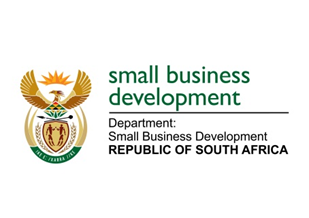 NATIONAL ASSEMBLY QUESTIONFOR WRITTENREPLYDATE OF PUBLICATION:  30 OCTOBER 2020“2565. Mr C H HKrüger (DA) to ask the Minister of Small Business Development: What are the reasons of her non-attendance of each meeting of the Portfolio Committee on Small Business Development (a) in the past financial year and (b) since 1 April 2020?” NW3236EREPLY:Whenever the Minister for Small Business Development is not able to attend a Portfolio Committee meeting, there is always an apology that is tabled which provides a reason for the Minister’s absence from that particular meeting. The Secretariat of the Portfolio Committee can provide the Honourable member with copies of the Minister’s apologies for each meeting the Minister was not able to attend.